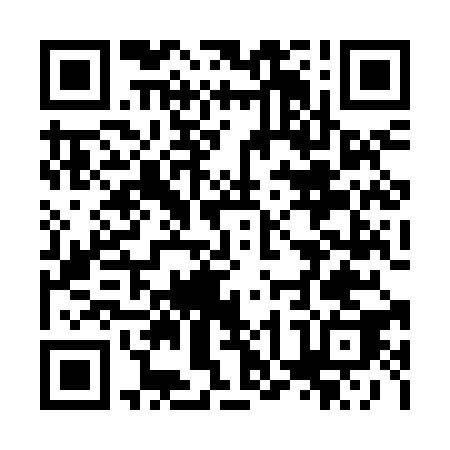 Prayer times for Kaaviup Kangia, Quebec, CanadaMon 1 Jul 2024 - Wed 31 Jul 2024High Latitude Method: Angle Based RulePrayer Calculation Method: Islamic Society of North AmericaAsar Calculation Method: HanafiPrayer times provided by https://www.salahtimes.comDateDayFajrSunriseDhuhrAsrMaghribIsha1Mon2:033:2412:426:4010:0011:212Tue2:043:2512:426:409:5911:213Wed2:043:2612:436:409:5911:204Thu2:053:2712:436:399:5811:205Fri2:063:2912:436:399:5711:206Sat2:063:3012:436:399:5511:197Sun2:073:3212:436:389:5411:198Mon2:083:3312:436:389:5311:189Tue2:093:3512:446:379:5211:1710Wed2:103:3612:446:379:5011:1711Thu2:113:3812:446:369:4911:1612Fri2:123:4012:446:359:4711:1513Sat2:133:4212:446:359:4611:1514Sun2:143:4412:446:349:4411:1415Mon2:153:4512:446:339:4211:1316Tue2:163:4712:446:339:4111:1217Wed2:173:4912:446:329:3911:1118Thu2:183:5112:456:319:3711:1019Fri2:193:5312:456:309:3511:0920Sat2:203:5512:456:299:3311:0921Sun2:213:5812:456:289:3111:0822Mon2:224:0012:456:279:2911:0623Tue2:234:0212:456:269:2711:0524Wed2:244:0412:456:259:2411:0425Thu2:254:0612:456:249:2211:0326Fri2:264:0812:456:229:2011:0227Sat2:274:1112:456:219:1811:0128Sun2:294:1312:456:209:1511:0029Mon2:304:1512:456:199:1310:5930Tue2:314:1812:456:179:1110:5731Wed2:324:2012:456:169:0810:56